Katholische Frauengemeinschaft Deutschlands	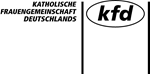 Bundesverband e. V.Abteilung Theologie/Politik/BildungFrau Gabriele Mai	T:	0211 44992-57Postfach 320640	F:	0211 44992-8840421 Düsseldorf	M:	gabriele.mai@kfd.deAnmeldunggewählt – beauftragt – gesendetWerkstatt-Tagung zum Projekt „Profilierung der geistlichen Ämter in der kfd“Hiermit melde ich mich verbindlich zur obigen Veranstaltung an. Die Teilnahmebedingungen habe ich zur Kenntnis genommen und akzeptiert.BemerkungenTermin:24.-26.04.2020Ort:Erbacher Hof, MainzVA-Nr.:21307Teilnahmegebühr: € 195,00  € 135,00 für kfd-MitgliederIch bin kfd-Mitglied:      jaIch bin kfd-Mitglied:      janeinIch möchte zukünftig keine Informationen mehr zu Veranstaltungen des kfd-Bundesverbandes zugesandt bekommen:   Ich möchte zukünftig keine Informationen mehr zu Veranstaltungen des kfd-Bundesverbandes zugesandt bekommen:   Ich möchte zukünftig keine Informationen mehr zu Veranstaltungen des kfd-Bundesverbandes zugesandt bekommen:   Ich möchte zukünftig keine Informationen mehr zu Veranstaltungen des kfd-Bundesverbandes zugesandt bekommen:   Ich möchte zukünftig keine Informationen mehr zu Veranstaltungen des kfd-Bundesverbandes zugesandt bekommen:   Ich möchte zukünftig keine Informationen mehr zu Veranstaltungen des kfd-Bundesverbandes zugesandt bekommen:   Name / VornameStraße / HausnummerPLZ / OrtTelefonEmailDiözesan-/
LandesverbandUnterkunft | Verpflegung | Kinderbetreuung    Ja, ich bin ggf. bereit, mir ein Doppelzimmer zu teilen mit 
    Ich benötige vegetarische Kost            Ich benötige KinderbetreuungUnterkunft | Verpflegung | Kinderbetreuung    Ja, ich bin ggf. bereit, mir ein Doppelzimmer zu teilen mit 
    Ich benötige vegetarische Kost            Ich benötige KinderbetreuungUnterkunft | Verpflegung | Kinderbetreuung    Ja, ich bin ggf. bereit, mir ein Doppelzimmer zu teilen mit 
    Ich benötige vegetarische Kost            Ich benötige KinderbetreuungUnterkunft | Verpflegung | Kinderbetreuung    Ja, ich bin ggf. bereit, mir ein Doppelzimmer zu teilen mit 
    Ich benötige vegetarische Kost            Ich benötige KinderbetreuungUnterkunft | Verpflegung | Kinderbetreuung    Ja, ich bin ggf. bereit, mir ein Doppelzimmer zu teilen mit 
    Ich benötige vegetarische Kost            Ich benötige KinderbetreuungUnterkunft | Verpflegung | Kinderbetreuung    Ja, ich bin ggf. bereit, mir ein Doppelzimmer zu teilen mit 
    Ich benötige vegetarische Kost            Ich benötige KinderbetreuungUnterkunft | Verpflegung | Kinderbetreuung    Ja, ich bin ggf. bereit, mir ein Doppelzimmer zu teilen mit 
    Ich benötige vegetarische Kost            Ich benötige KinderbetreuungDatumName